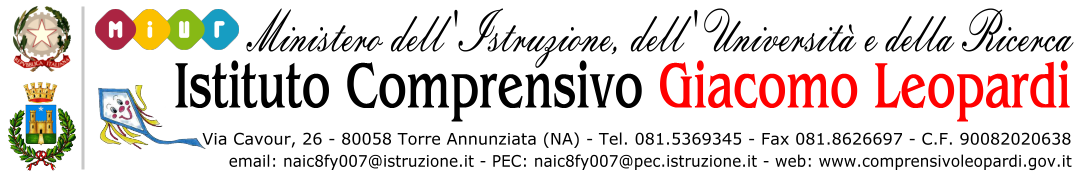 RAPPORTO INFORMATIVO RELATIVO AD INFORTUNIOOCCORSO AL PERSONALEDA COMPILARSI A CURA DEL DOCENTE PREPOSTO ALLA SORVEGLIANZA DELL’ALUNNOIl docente preposto alla vigilanza dell’alunno era presente al momento dell’accaduto?SI        NoIn caso negativo specificare motivi………………………………………………………………………………………………………………………………………………………….L’infortunato ha ricevuto il primo soccorso?SI         NoIn caso affermativo da chi?(specificare nome, cognome e qualifica)………………………………………………………………………………………………………………………………………………………Sono stati avvertiti i genitori?SI      NoIn caso negativo specificare motivo        …………………………………………………………………………………………………………………………………………………………I genitori hanno prelevato l’alunno?       SI        NoE’ stato chiamato il 118?…………………………………………………………………………………………………………………………………………………….L’alunno è stato trasportato in ospedale ?    SI        NOIn caso affermativo da chi?..........................................................................................................E’ stato avvertito il DS?                SI                        NOTorre Annunziata, lì……………………….FIRMA DI EVENTUALI TESTIMONI                                                                                        FIRMA DEL DOCENTE…………………………………………………………………………………………………………………………………………………..DATI IDENTIFICATIVI DEL DOCENTE COGNOMENOMEDATA E LUOGO DI NASCITA QUALIFICADATI IDENTIFICATIVI DEL DOCENTE/ATACOGNOMENOMENATOA A:…………………………………….IL…………………………………………FREQUENTANTE LA CLASSE…………………………………………………….DATA ED ORA DELL’INFORTUNIOIn che modo è avvenuto l’infortunio?  ......................................................................................................................Dove è avvenuto l’infortunio?…………………………………………………………………………………………………………………….Che tipo di lavorazione stava svolgendo lo studente?…………………………………………………………………………………………………………………….Al momento dell’infortunio che cosa stava facendo in particolare l’alunno?……………………………………………………………………………………………………………………..Che cosa è successo di imprevisto per cui è avvenuto l’infortunio?……………………………………………………………………………………………………………………..DESCRIZIONE SINTETICA DEGLI AVVENIMENTI (precisare l’inevitabilità e l’imprevedibilità)PERSONE PRESENTI AL MOMENTO DELL?INFORTUNIO: